Контрольна робота № 9 з алгебри 9-А класТема: «Основи комбінаторики, теорії  ймовірності та статистики»Завдання 1 – 6. Оберіть один із 4 варіантів відповіді:1. (0,5б) На столі є 4 ручки i 3 олівці. Скількома способами можна взяти зі столу один предмет?А) 12                       Б) 7                         В) 24                   Г) Інша відповідь2.  (1б) У якому випадку подію А називають достовірною?А) р(А) = 0            Б) р(А) >0               В) р(А) > 0,99     Г) р(А) =13.(1б) Чому дорівнює медіана сукупності даних 2,2,3,4,5,6,13?А) 5                        Б) 4                         В) 3                     Г) 24. (1б) Скільки варіантів контрольної роботи з математики можна скласти, маючи 6 задач з алгебри, 5 задач з геометрії, 4 задачі з тригонометрії?А) 6                       Б) 15                       В) 120                 Г) Інша відповідь5.(1б) У коробці лежать 12 кольорових олівців, з яких 2 – сині. Яка ймовірність того, що навмання взятий із коробки олівець буде синім?А)                    Б)                      В)                      Г) 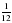 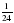 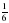 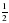 6. (1,5б) Установіть відповідність між центральною  тенденцією вибірки (1-3) та її значенням (А-Г)7. (2б) У класі 15 хлопців і 12 дівчат. Скількома способами можна вибрати: а) хлопця; б) дівчину; в) одного учня цього класу; г) двох учнів — хлопця й дівчину?8.(2б) В ящику 30 куль: 14 зелених і 16 чорних. З ящика навмання виймають одну кулю. Визначити ймовірність того що ця куля: 
а) зелена, б) чорна, в) біла.9.(2б) Задано вибірку, яка характеризує місячний прибуток підприємців (у тис грн): 21, 19, 17, 23, 18, 22, 25, 20, 19, 18, 24, 21, 23, 17, 24, 25, 19, 20, 18, 22. Скласти варіаційний ряд вибірки. Обчислити моду, медіану, середнє значення вибірки. Побудувати гістограму.1. Середнє значення вибірки: 12; 17; 11; 13; 14; 15; 15; 16; 13; 13А. 132. Мода вибірки: 12; 17; 11; 13; 14; 15; 15; 16; 13; 13Б. 13,53.Медіана вибірки: 12; 17; 11; 13; 14; 15; 15; 16, 13, 13В. 13,7Г. 13,9